天主教善導小學善導學校校友會校友資料更新表格*必須填寫*姓名(中文)：                               *(英文)：                         *畢業年份：                                 職業：                         通訊地址：(請以英文正楷填寫)其他聯絡資料：*手提電話：                            辦公室電話：                         *電郵地址：                                                                 我有興趣參加執委會選舉，從而成為本會執委。*本人同意遞交予天主教善導小學(小學)的以上個人資料更新可用於小學資料庫，並作小學與本人保持聯繫，及向本人推廣小學的最新消息之用。簽署：                        日期：                        請寄回 九龍深水埗廣利道九號天主教善導小學  「善導學校校友會」或 傳真：(852) 2708 9954 或將資料電郵： alumni@mail.gccps.edu.hk單位/室(字)樓                     (樓宇層數請依升降機所用編號或以西式計算)座樓宇名稱樓宇名稱樓宇名稱屋邨/鄉村名稱及號數屋邨/鄉村名稱及號數屋邨/鄉村名稱及號數街道名稱及號數 / 地段號數街道名稱及號數 / 地段號數街道名稱及號數 / 地段號數地區及分區名稱地區及分區名稱地區及分區名稱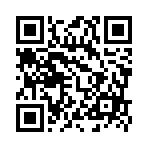 校友亦可登入https://forms.gle/EBehuafpbq91gqiW6或 掃瞄右方QRCODE，直接更新個人聯絡資料。詳情可參閱校友會網頁 (www.gccps.edu.hk)